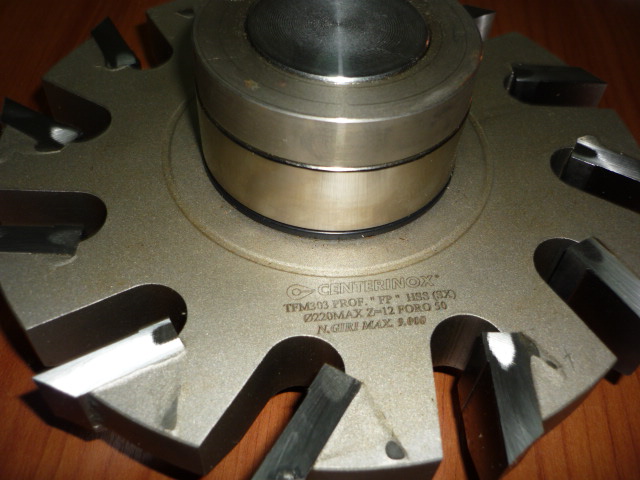 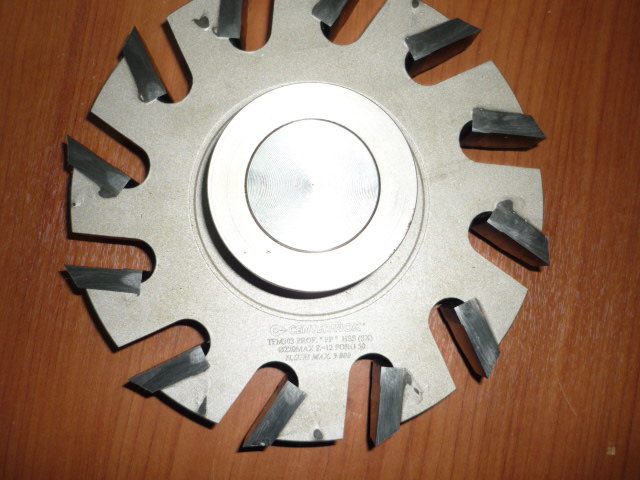 Код из 1САртикулНаименоваие/ Бренд/ПоставщикТехнические характеристикиГабаритыД*Ш*В,ммМасса,грМатериалМесто установки/Назначение01047TFM303 HYDRO-FPФреза для чистовой обработки "полочки" на евровагонке c напайками HSS 18% 220*50*50 Z=12220*50*50 Z=123000металлЧетырёхсторонние станки/ для профильного  строгания 01047TFM303 HYDRO-FP220*50*50 Z=123000металлЧетырёхсторонние станки/ для профильного  строгания 01047TFM303 HYDRO-FP   Centerinox220*50*50 Z=123000металлЧетырёхсторонние станки/ для профильного  строгания 